Muckraker Project Research Packet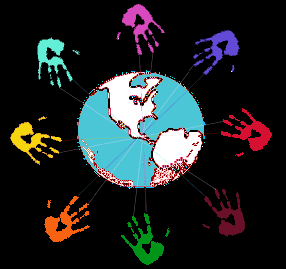 Name:  ___________________________Social Studies Period:  _____			ELA Period:  _____Muckraker Project Topic:  ______________________________Your 5 subtopics are:_________________________________________________________________________________________________________________________________________________________________________________________Research Packet Due Date:  ___________________________Subtopic #1:  ____________________________________List your sources:Subtopic #2:  ____________________________________Subtopic #3:  ____________________________________Subtopic #4:  ____________________________________Subtopic #5:  ____________________________________Pros (reasons your topic is important/reasons to support your view)__________________________________________________________________________________________________________________________________Source Code:  _________________________________________________________________________________________________________________________________________Source Code:  _________________________________________________________________________________________________________________________________________Source Code:  _________________________________________________________________________________________________________________________________________Source Code:  _________________________________________________________________________________________________________________________________________Source Code:  _______Cons (reasons people would disagree with your views):__________________________________________________________________________________________________________________________________Source Code:  _________________________________________________________________________________________________________________________________________Source Code:  _________________________________________________________________________________________________________________________________________Source Code:  _______Project RequirementsAll projects must include an enormous amount of research!  This needs to be informative and well documented.  You MUST use your research packet for this portion of the project.Various project media can be included in the project. These include:A. Charts 			D. Maps				G. PhotographsB. Documentaries 		E. Statistical analysis		H. GraphsC. Murals 			F. Diagrams 			I. Mock-up surveysPamphlet:  Must be a 6 panel pamphlet with an image/chart/graph on each side.  Side one should be your overall view.  Sides 2-5 should explain each of your 4 subtopics.  Side 6 should include your opposing (cons) views and a solution.  Your pamphlet must look like a professional pamphlet we might see in our community.  Remember be INFORMATIVE!!!New Broadcast/Talk Show:  Your project must be at least 5 minutes in length and have a clear point of view.  All 4 subtopics must be presented as well as your opposing views.  You must have a script before filming (script will be turned in as well)!  Remember the focus is to be INFORMATIVE and include a solution!!!  PowerPoint:  Your PowerPoint must be at least 12 slides in length.  Slide #1: Title slide with position and imageSlide #2:  Position Slide (your views)Slides #3-4: Subtopic #1 		Slides #5-6:  Subtopic #2		Slides #7-8:  Subtopic #3Slides #9-10:  Subtopic #4	Slide 11: Opposing Views	Slide 12: SolutionNewspaper: You will create a 3-4 page newspaper.  Every aspect of the newspaper will be about your topic.  You MUST include headlines, editorial (point of view), 4mini-articles (1 for each subtopic) and an advice column.  Other things to include may be: advertisements, comics, sports, horoscope, etc...  Remember to be INFORMATIVE and include a solution!!!Photography: Create a picture based book similar to a informative scrapbook.  Your photo book must be at least 20 pages in length.  Images, charts, graphs, and other visual data must be included.  Every page must have at least 2-3 sentences.  Include pages clearly labeled: Main Topic (point of view), 4 subtopics, cons (opposing view) and solutions!  The book needs to be creative and INFORMATIVE!!!! Video:  The video should be at least 4 minutes in length and appear to be an infomercial style.  Remember to clearly explain your position, 4 subtopics, opposing views and a solution!  Persuasive Essay FormatParagraph #1:  Introduction	-Thesis with a Clear Point of View	-Introduction to 4 subtopics	-Pros (Key reasons for your topic)Paragraph #2: Subtopic #1	-must have at least 4 supporting ideas	-specific data to support ideasParagraph #3:  Subtopic #2	-must have at least 4 supporting ideas	-specific data to support ideasParagraph #4: Subtopic #3	-must have at least 4 supporting ideas	-specific data to support ideasParagraph #5: Subtopic #4	-must have at least 4 supporting ideas	-specific data to support ideasParagraph #6:  Cons	-must have at least 3 key opposing facts	-specific data to support opposing viewsParagraph #7:  Conclusion	-must restate your position (point of view)	-must include specific solutions	-include what people can do to continue with your solutionsSourceKey IdeaData to support informationSource CodeSource InformationSourceKey IdeaData to support informationSourceKey IdeaData to support informationSourceKey IdeaData to support informationSourceKey IdeaData to support information